UPUTE ZA PRIJAVITELJEPoziv na dodjelu bespovratnih financijskih sredstavaVraćanje u ispravno radno stanje infrastrukture i pogona u području obrazovanja oštećenih u potresu na području Grada ZagrebaReferentna oznaka: FS.GZ.01.OTVORENI POSTUPAK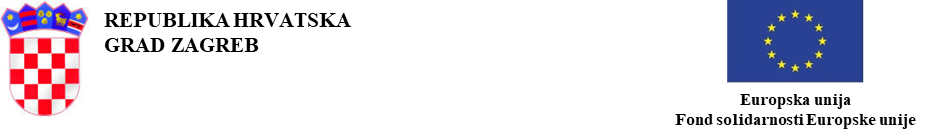 OPĆE INFORMACIJEPutem ovog Poziva na dodjelu bespovratnih financijskih sredstava Vraćanje u ispravno radno stanje infrastrukture i pogona u području obrazovanja oštećenih u potresu na području Grada Zagreba (u daljnjem tekstu: Poziv) definiraju se ciljevi, uvjeti i postupci za dodjelu bespovratnih financijskih sredstava namijenjenih provedbi operacija koje se financiraju iz Fonda solidarnosti Europske unije (FSEU).Razornim potresom koji je 22. ožujka 2020. godine pogodio Zagreb, Krapinsko-zagorsku i Zagrebačku županiju prouzročena je velika šteta u javnom i privatnom sektoru na zgradama u sektoru obrazovanja. Odmah nakon potresa krenula je izrada cjelovitog zakona kroz koji će se na najbolji način pristupiti sanaciji oštećenih zgrada. Zakon o obnovi zgrada oštećenih potresom na području Grada Zagreba, Krapinsko-zagorske i Zagrebačke županije (NN 102/20) donio je Hrvatski sabor 11. rujna 2020. godine, kojim se uređuje način i postupak obnove odnosno uklanjanja zgrada oštećenih i uništenih potresom 22. ožujka 2020., određuje se gradnja zamjenskih obiteljskih kuća i stambeno zbrinjavanje osoba pogođenih tom katastrofom, nadležna tijela kao i rokovi za postupanje i modeli financiranja.Sukladno Zaključku Vlade RH od 10. lipnja 2020., Republika Hrvatska je poslala Europskoj komisiji Zahtjev za dodjelu sredstava iz Fonda solidarnosti Europske unije (FSEU) za saniranje štete nastale razornim potresom, zajedno sa zahtjevom za isplatu predujma.Potres je prouzročio velike štete na infrastrukturi i zgradama namijenjenim za odgoj i obrazovanje, pogotovo onim koje se nalaze u samom centru Grada Zagreba uključujući njihovu opremu, arhivsku i knjižničnu građu i druge pokretnine.Obnova zgrada za odgoj i obrazovanje zahtijeva individualan i cjelovit pristup. Cjelovita obnova podrazumijeva sanaciju šteta od potresa, ojačanja konstrukcije i prilagodbu suvremenim uvjetima korištenja, te sprečavanje nastajanja daljnjih šteta na zgradama namijenjenim za odgoj i obrazovanje, u svrhu osiguranja zdravlja i života ljudi i dugoročnog očuvanja svih vrijednosti zgrada za odgoj i obrazovanje. Ove Upute za prijavitelje (u daljnjem tekstu: Upute) određuju pravila o načinu podnošenja projektnih prijedloga, navode kriterije prihvatljivosti projektnih prijedloga, prijavitelja, operacije, troškova i aktivnosti te pravila provedbe postupka dodjele kojim se dodjeljuju bespovratna financijska sredstva u okviru ovog Poziva.	1.1. Zakonodavni okvirFSEU se provodi u skladu s Uredbom Vijeća (EZ) br. 2012/2002 od 11. studenog 2002. o osnivanju Fonda solidarnosti Europske unije, Uredbom (EU) br. 661/2014 Europskog parlamenta i Vijeća od 15. svibnja 2014. o izmjeni Uredbe Vijeća (EZ) br. 2012/2002 o osnivanju Fonda solidarnosti Europske unije, Uredbom (EU) 2020/461 Europskog parlamenta i vijeća od 30. ožujka 2020. o izmjeni Uredbe Vijeća (EZ) br. 2012/2002 radi pružanja financijske pomoći državama članicama i zemljama koje pregovaraju o pristupanju Uniji ozbiljno pogođenima izvanrednim stanjem velikih razmjera u području javnog zdravlja, zatim u skladu s općim odredbama koje se odnose na dijeljeno upravljanje prema Uredbi (EU, Euratom) 2018/1046 Europskog Parlamenta i Vijeća od 18. srpnja 2018. o financijskim pravilima koja se primjenjuju na opći proračun Unije, o izmjeni uredaba (EU) br. 1296/2013, (EU) br. 1301/2013, (EU) br. 1303/2013, (EU) br. 1304/2013, (EU) br. 1309/2013, (EU) br. 1316/2013, (EU) br. 223/2014, (EU) br. 283/2014 i Odluke br. 541/2014/EU te o stavljanju izvan snage Uredbe (EU, Euratom) br. 966/2012, te dokumentom Komisije EU Solidarity Fund (EUSF) – clarification on implementation and auditing process, te Obavijesti Europske komisije o pojmu državne potpore iz članka 107. stavka 1. Ugovora o funkcioniranju Europske unije 2016/C 262/1 od 19. srpnja 2016.Nacionalno zakonodavstvo:	Ugovor o funkcioniranju Europske unije (pročišćena verzija 2016/C 2020/01)Ugovor o pristupanju Republike Hrvatske Europskoj uniji („Narodne novine“-Međunarodni ugovori br. 2/12);Zakon o ravnopravnosti spolova („Narodne novine“, br. 82/08 i 69/17); Zakon o suzbijanju diskriminacije („Narodne novine“, br. 85/08 i 112/12); Zakon o provedbi Opće uredbe o zaštiti podataka („Narodne novine“, br. 42/18);Zakon o javnoj nabavi („Narodne novine“, br. 120/16);Zakon o državnim potporama (Narodne novine broj 47/14, 69/17);Zakonu o sprječavanju sukoba interesa (Narodne novine broj 26/11, 12/12, 126/12, 48/13, 57/15, 98/19)Zakon o gradu Zagrebu (NN 62/01, 125/08, 36/09, 119/14)Zakon o lokalnoj i područnoj (regionalnoj) samoupravi (NN 33/01, 60/01, 129/05, 109/07, 125/08, 36/09, 150/11, 144/12, 19/13, 137/15, 123/17, 98/19, 144/20)Zakonu o ustanovama (NN 76/93, 29/97, 47/99, 35/08, 127/19)Zakon o vlasništvu i drugim stvarnim pravima („Narodne novine“ br. 91/96, 68/98, 137/99, 22/00, 73/00, 129/00, 114/01, 79/06, 141/06, 146/08, 38/09, 153/09, 143/12, 152/14, 81/15 i 94/17 - ispravak);Zakon o obnovi zgrada oštećenih potresom na području Grada Zagreba, Krapinsko-zagorske županije i Zagrebačke županije („Narodne novine“, br. 102/20);Pravilnik o sadržaju i tehničkim elementima projektne dokumentacije obnove, projekta za uklanjanje zgrade i projekta za građenje zamjenske obiteljske kuće oštećenih potresom na području Grada Zagreba, Krapinsko-zagorske županije i Zagrebačke županije („Narodne novine“, br. 127/20);Prvi program mjera obnove zgrada oštećenih potresom na području Grada Zagreba, Krapinsko-zagorske županije i zagrebačke županije („Narodne novine“, br. 102/20)Zakon o gradnji („Narodne novine“, br. 153/13, 20/17, 39/19, i 125/19); Zakon o prostornom uređenju („Narodne novine“, br. 153/13, 65/17, 114/18, 39/19 i 98/19); Zakon o zaštiti okoliša (NN 80/13, 150/13, 78/15, 12/18, 118/18)Zakon o održavanju i uklanjanju posljedica prirodnih nepogoda (NN 16/19) Zakon o građevnim proizvodima („Narodne novine“, br. 76/13, 30/14, 130/17,  39/19 i 118/20); Zakon o komori arhitekata i komorama inženjera u graditeljstvu i prostornom uređenju („Narodne novine“, br. 78/15, 114/18 i 110/19);Zakon o poslovima i djelatnostima prostornog uređenja i gradnje („Narodne novine“, br. 78/15, 118/18 i 110/19);Zakon o postupanju s nezakonito izgrađenim zgradama („Narodne novine“, br. 86/12, 143/13, 65/17 i 14/19);Zakon o zaštiti od požara („Narodne novine“, br. 92/10);Zakon o zaštiti okoliša („Narodne novine“, br. 80/13, 153/13, 78/15, 12/18, 118/18);Zakon o zaštiti zraka („Narodne novine“, br. 130/11, 47/17, 61/17);Pravilnik o osiguranju pristupačnosti građevina osobama s invaliditetom i smanjene 	pokretljivosti  („Narodne novine“, br. 78/13);Pravilnik o obveznom sadržaju i opremanju projekata građevina („Narodne novine“, br. 	118/19 i 65/20);Zakon o građevinskoj inspekciji („Narodne novine“, br. 153/13);Zakon o energetskoj učinkovitosti („Narodne novine“, br. 127/14, 116/18 i 25/20);Zakon o obnovljivim izvorima energije i visokoučinkovitoj kogeneraciju (NN 128/15, 	70/18, 73/18, 86/18)Zakon o ublažavanju i uklanjanju posljedica prirodnih nepogoda (NN 16/19) Procjena rizika od velikih nesreća za područje Grada Zagreba (Službeni glasnik Grada Zagreba 6/2019)Pravilnik o energetskim pregledima građevina i energetskom certificiranju zgrada („Narodne novine“, br. 81/12, 29/13 i 78/13);Pravilnik o energetskom pregledu zgrade i energetskom certificiranju („Narodne novine“, br. 88/17);Pravilnik o kontroli energetskog certifikata zgrade i izvješća o redovitom pregledu sustava grijanja i sustava hlađenja ili klimatizacije u zgradi („Narodne novine“, br. 73/15 i 54/20);Pravilnik o osobama ovlaštenim za energetsko certificiranje, energetski pregled zgrade i redoviti pregled sustava grijanja i sustava hlađenja ili klimatizacije u zgradi („Narodne novine“ br. 73/15, 133/15 i 60/20);Tehnički propis o racionalnoj uporabi energije i toplinskoj zaštiti u zgradama („Narodne novine“, br. 128/15, 70/18, 73/18, 86/18 i 102/20);Tehnički propis za građevinske konstrukcije (NN 17/17, 75/20)Pravilnik o sustavu za praćenje, mjerenje i verifikaciju ušteda energije („Narodne novine“, br. 33/20);Pravilnik o načinu provedbe stručnog nadzora građenja (NN 111/14, 107/15, 20/17, 98/19 i 121/19); Pravilnik o održavanju građevina (NN 122/14 i 98/19)Pravilnik o energetskom pregledu zgrade i energetskom certificiranju (NN 48/14, 	150/14, 133/15, 22/16, 49/16, 87/169, 17/17, 77/17)Pravilnik o obveznom sadržaju i opremanju projekata građevina (NN 118/19, 65/20)Pravilnik o obveznom sadržaju i opremanju projekata građevina (NN 64/14, 41/15, 	105/15, 61/16, 20/17)Pravilnik o jednostavnim i drugim građevinama i radovima (NN 112/17, 34/18, 	36/19, 98/19)Uredba o procjeni utjecaja zahvata na okoliš (NN 61/14, 3/17) Pravilnik o osiguranju pristupačnosti građevina osobama s invaliditetom i smanjene 	pokretljivosti  („Narodne novine“, br. 78/13);Uredba o održavanju zgrada („Narodne novine“, br. 64/97);Zakon o upravljanju i raspolaganju imovinom u vlasništvu Republike Hrvatske 	(„Narodne novine“, br. 94/13, 18/16 i 89/17), Zakon o upravljanju državnom imovinom 	(„Narodne novine“, br. 52/18), Zakon o Središnjem registru državne imovine („Narodne 	novine“, br. 112/18);Zakon o zaštiti na radu („Narodne novine“, br. 71/14, 118/14, 154/14, 94/18 i 96/18);Zakon o zaštiti i očuvanju kulturnih dobara („Narodne novine“, br. 69/99, 151/03, 157/03, 87/09, 88/10, 61/11, 25/12, 136/12, 157/13, 152/14, 98/15, 44/17, 90/18, 32/20 i 62/20);Zakon o odgoju i obrazovanju u osnovnoj i srednjoj školi (NN 87/08, 86/09, 92/10, 105/10, 90/11, 5/12, 16/12, 86/12, 126/12, 94/13, 152/14, 07/17, 68/18, 98/19, 64/20)Zakon o predškolskom odgoju i obrazovanju (NN 10/97, 107/07, 94/13, 98/19), ostali podzakonski akti i tehnički propisi doneseni na temelju gore navedenih zakona.Vlada Republike Hrvatske je na sjednici održanoj 12. studenoga 2020. donijela Odluku o načinu raspodjele bespovratnih financijskih sredstava iz Fonda solidarnosti Europske unije odobrenih za financiranje sanacije šteta od potresa na području Grada Zagreba, Krapinsko-zagorske županije i Zagrebačke županije, te o imenovanju i određivanju zaduženja nacionalnog koordinacijskog tijela, tijela odgovornih za provedbu financijskog doprinosa i neovisnog revizorskog tijela (Narodne novine, br. 125/20, u daljnjem tekstu: Odluka VRH). U skladu s Odlukom VRH Ministarstvo prostornoga uređenja, graditeljstva i državne imovine određuje se za Nacionalno koordinacijsko tijelo, Ministarstvo gospodarstva i održivog razvoja, Ministarstvo zdravstva, Ministarstvo znanosti i obrazovanja, Ministarstvo prostornoga uređenja, graditeljstva i državne imovine, Ministarstvo unutarnjih poslova, Ministarstvo kulture i medija, Ministarstvo obrane, Grad Zagreb, Zagrebačka županija, Krapinsko-zagorska županija i Fond za obnovu Grada Zagreba, Krapinsko-zagorske županije i Zagrebačke županije određuju se kao tijela odgovorna za provedbu financijskog doprinosa, te se Središnja agencija za financiranje i ugovaranje programa i projekata Europske unije određuje za neovisno revizorsko tijelo. Navedena tijela predstavljaju sustav upravljanja i kontrole za provedbu FSEU.	1.2. Odgovornosti za upravljanjeMinistarstvo prostornoga uređenja, graditeljstva i državne imovine  je nacionalno koordinacijsko tijelo (NKT).Grad Zagreb je tijelo odgovorno za provedbu financijskog doprinosa (TOPFD).  	1.3. Predmet, svrha i pokazatelj PozivaPredmet Poziva: Obnova infrastrukture i pogona u području odgoja i obrazovanja, oštećenih u potresu 22. ožujka 2020. godine na području Grada Zagreba.Svrha (cilj) Poziva: Svrha Poziva je uspostava redovnog funkcioniranja sustava odgoja i obrazovanja te nadoknada financijskih sredstava operacijama u području odgoja i obrazovanja za provedene hitne mjere zaštite infrastrukture i pogona namijenjenih za odgoj i obrazovanje, izvršene usluge stručnog utvrđivanja zatečenog stanja i izrade snimki o zatečenom stanju, izrade projektno-tehničke dokumentacije za provedbu projekta te za provedbu radova s ciljem vraćanja u ispravno radno stanje infrastrukture i pogona u području odgoja i obrazovanja, provedbe projekata rušenja i uklanjanja građevina te izgradnje nove infrastrukture i pogona (zgrada) za odgoj i obrazovanje ili cjelovite obnove koja podrazumijeva dodatno poboljšanje konstrukcije uz prilagodbu suvremenim standardima zgrada oštećenih u potresu 22. ožujka 2020. godine na području Grada Zagreba te izvođenja radova osiguranja i stabiliziranja oštećenih dobara. Potres je prouzročio velike štete na infrastrukturi i zgradama namijenjenim za odgoj i obrazovanje, među kojima su zgrade stare do 130 godina, građene prema propisima koji su vrijedili u vrijeme njihove izgradnje i koji ne zadovoljavaju suvremene standarde gradnje. Konstruktivno stanje im je dodatno narušeno potresom čime je dovedeno u pitanje njihovo sigurno korištenje. Većina navedenih zgrada zidane su konstrukcije i prema usvojenim europskim standardima imaju minimalnu razinu potresne otpornosti, čak i ako su obnovljene ili poboljšane u novije vrijeme, što znači da i dalje nisu pouzdane kod potresa većih i razornijih magnituda, čime je dovedeno u pitanje njihovo sigurno korištenje, kako za djecu i učenike tako i za djelatnike. Najteže su stradale zgrade namijenjene za odgoj i obrazovanje koje se nalaze u samom centru Grada Zagreba uključujući njihovu opremu, arhivsku i knjižničnu građu i druge pokretnine.Obnova zgrada za odgoj i obrazovanje zahtijeva individualan i cjelovit pristup. Cjelovita obnova podrazumijeva sanaciju šteta od potresa, ojačanja konstrukcije i prilagodbu suvremenim uvjetima korištenja, te sprečavanje nastajanja daljnjih šteta na zgradama namijenjenim za odgoj i obrazovanje, u svrhu osiguranja zdravlja i života ljudi i dugoročnog očuvanja svih vrijednosti zgrada za obrazovanje, te je stoga u proces cjelovite obnove obrazovnih ustanova nužno uključiti sve potrebne struke u skladu s njihovim ovlastima i kompetencijama. Dopušteni su radovi odnosno obnova samo do razine vraćanja u ispravno radno stanje što znači vraćanje infrastrukture i pogona u stanje u kakvom su bili prije prirodne katastrofe. Kada vraćanje u stanje prije prirodne katastrofe nije pravno moguće ili gospodarski opravdano, ili kada država korisnica odluči premjestiti ili poboljšati funkcioniranje pogođene infrastrukture ili pogona kako bi se poboljšala njihova otpornost na buduće prirodne katastrofe, FSEU može doprinijeti troškovima obnavljanja samo do procijenjenog troška za vraćanje u prijašnje stanje. 	1.4. Financijska alokacija, iznosi i intenziteti bespovratnih sredstava, obveze prijaviteljaBespovratna sredstva dodjeljuju se putem otvorenog postupka dodjele do iskorištenja alokacije Poziva, odnosno najkasnije do 31.12.2021. godine, ovisno što nastupa ranije. Ukupan raspoloživ iznos bespovratnih sredstava za dodjelu u okviru ovog Poziva iznosi 1.190.338.000,00 HRK, a osiguran je u Državnom proračunu RH iz Fonda solidarnosti Europske unije (FSEU).Intenzitet potpore po pojedinoj operaciji iznosi 100% prihvatljivih troškova.Prijavitelji koji predaju projektni prijedlog za cjelovitu obnovu moraju predati Izjavu stručnjaka/glavnog projektanta iz koje je, između ostalog, vidljivo u kojem postotku cjelokupna operacija  predstavlja radove za dovođenje građevine u postojeće stanje, a u kojem postotku ostale radove cjelovite obnove koji predstavljaju poboljšanja na predmetnoj zgradi (Izjava stručnjaka – Obrazac 5.).Troškovi za ostale radove koji predstavljaju poboljšanja na predmetnoj zgradi neće biti sufinancirani iz FSEU, ali mogu biti sufinancirani iz drugih izvora.Sredstvima FSEU mogu biti sufinancirani projektni prijedlozi koji predviđaju dovođenje u prijašnje stanje.Zadržava se pravo ne dodijeliti sva raspoloživa sredstva u okviru ovog Poziva.Obveze prijavitelja vezane uz financiranje operacijePrijavitelj se obvezuje iz vlastitih sredstva ili osiguravanjem financiranja na drugi način (sredstvima koja ne predstavljaju sredstva Unije) osigurati sredstva za financiranje ukupnih neprihvatljivih troškova projektnog prijedloga.1.5. Obveze koje se odnose na državne potpore / Vrste, iznos i intenzitet potporePotpore dodijeljene u okviru ovog Poziva ne smatraju se državnim potporama/potporama male vrijednosti (de minimis potpore). 	1.6. Dvostruko financiranje U skladu s čl. 6. Uredbe Vijeća (EZ) br. 2012/2002, potrebno je osigurati da se isti trošak ne financira iz različitih javnih izvora. Prijavitelj ne smije tražiti/primiti sredstva iz drugih javnih izvora za troškove koji će biti nadoknađeni u sklopu podnesenog projektnog prijedloga, odnosno za financiranje odabrane operacije. Iznimno, u slučaju da su u okviru određene projektne aktivnosti u sklopu podnesenog projektnog prijedloga pojedini troškovi već plaćeni iz Državnog proračuna ili drugih javnih izvora, Prijavitelj ih treba navesti u projektnom prijedlogu. Ukoliko se u postupku dodjele utvrdi da su prihvatljivi te se takvima odrede u Ugovoru o dodjeli bespovratnih financijskih sredstava (u daljnjem tekstu: Ugovor), prijavitelju ti troškovi neće biti nadoknađeni kako bi se izbjeglo dvostruko financiranje.PRAVILA POZIVA	2.1. Prihvatljivost prijaviteljaPrihvatljivi prijavitelji u okviru ovog Poziva su:Jedinice lokalne i područne (regionalne) samouprave prema Zakonu o lokalnoj i područnoj (regionalnoj) samoupravi („Narodne novine“, br. 33/01, 60/01, 129/05, 109/07, 125/08, 36/09, 36/09, 150/11, 144/12, 19/13, 137/15, 123/17, 98/19, 144/20),Javne ustanove osnovane od strane jedinice lokalne i područne (regionalne) samouprave sukladno Zakonu o ustanovama („Narodne novine“, 76/93, 29/97, 47/99, 35/08, 127/19) koje obavljaju djelatnost odgoja i obrazovanja koje u trenutku prijave moraju biti upisane u sudski registar sa sjedištem na području Grada Zagreba,Prihvatljivi prijavitelj mora ispunjavati uvjete propisane za oblik pravne osobnosti sukladno gore navedenim zakonima. Prijavitelj za navedeno ne podnosi dokaze prilikom podnošenja projektnog prijedloga, nego isto utvrđuje Grad Zagreb/TOPFD uvidom u odgovarajuće akte osnivanja, ovisno o vrsti pravne osobe.U trenutku prijave prijavitelj se ne smije nalaziti niti u jednoj situaciji isključenja, kako je to definirano ovim Uputama.Prihvatljivost prijavitelja se provjerava sukladno relevantnim dokumentima navedenima pod naslovom 2.2. Kriteriji za isključenje prijavitelja.	2.2. Kriteriji za isključenje prijaviteljaU okviru ovog Poziva, potpora se ne može dodijeliti:Prijavitelju koji nije prihvatljiv po obliku pravne ili fizičke osobnosti, utvrđuje Grad Zagreb/TOPFD uvidom u odgovarajuće akte osnivanja Prijavitelju od kojeg je, kako je navedeno u članku 1. točki 4.a) Uredbe (EU) br. 651/2014, temeljem prethodne odluke Komisije kojom se potpora proglašava protuzakonitom i nespojivom s unutarnjim tržištem, zatražen povrat sredstava; dokazuje se Izjavom prijavitelja (Obrazac 2)Prijavitelju koji je u teškoćama kako je definirano u članku 2. točki 18. Uredbe (EU)  br. 651/2014; dokazuje se Izjavom prijavitelja (Obrazac 2)U slučaju kada je nad gospodarskim subjektom otvoren stečajni postupak, ako je nesposoban za plaćanje ili prezadužen, ili u postupku likvidacije, ako njegovom imovinom upravlja stečajni upravitelj ili sud, ako je u nagodbi s vjerovnicima, ako je obustavio poslovne aktivnosti ili je u bilo kakvoj istovrsnoj situaciji koja proizlazi iz sličnog postupka prema nacionalnim zakonima i propisima, ili koji se nalazi u postupku koji su, prema propisima države njegova sjedišta ili nastana kojima se regulira pitanje insolvencijskog prava, slični svim prethodno navedenim postupcima; dokazuje se Izjavom prijavitelja (Obrazac 2) Ako je prijavitelj ili osoba ovlaštena po zakonu za zastupanje prijavitelja (osobe koja je član upravnog, upravljačkog ili nadzornog tijela ili ima ovlasti zastupanja, donošenja odluka ili nadzora toga gospodarskog subjekta) pravomoćno osuđena za bilo koje od sljedećih kaznenih djela odnosno za odgovarajuća kaznena djela prema propisima države sjedišta ili države čiji je državljanin osoba ovlaštena po zakonu za njihovo zastupanje; dokazuje se Izjavom prijavitelja (Obrazac 2): sudjelovanje u zločinačkoj organizaciji, na temelju članka 328. (zločinačko udruženje) i članka 329. (počinjenje kaznenog djela u sastavu zločinačkog udruženja) iz Kaznenog zakona (NN, br. 125/11, 144/12, 56/15, 61/15, 101/17, 118/18, 126/19), članka 333. (udruživanje za počinjenje kaznenih djela) iz Kaznenog zakona (NN, br. 110/97, 27/98, 50/00, 129/00, 51/01, 111/03, 190/03, 105/04, 84/05, 71/06, 110/07, 152/08, 57/11, 77/11 i 143/12) terorizam ili kaznena djela povezana s terorističkim aktivnostima, na temelju članka 97. (terorizam), članka 99. (javno poticanje na terorizam), članka 100. (novačenje za terorizam), članka 101. (obuka za terorizam), članka 101.a (putovanje u svrhu terorizma) i članka 102. (terorističko udruženje) Kaznenog zakona (NN, br. 125/11, 144/12, 56/15, 61/15, 101/17, 118/18, 126/19) i članka 169. (terorizam), članka 169.a (javno poticanje na terorizam) i članka 169.b (novačenje i obuka za terorizam) iz Kaznenog zakona (NN, br. 110/97, 27/98, 50/00, 129/00, 51/01, 111/03, 190/03, 105/04, 84/05, 71/06, 110/07, 152/08, 57/11, 77/11 i 143/12) pranje novca ili financiranje terorizma, na temelju članka 98. (financiranje terorizma) i članka 265. (pranje novca) Kaznenog zakona (NN 125/2011, 144/2012, 56/2015, 61/2015, 101/2017, 118/2018, 126/19) i članka 279. (pranje novca) iz Kaznenog zakona (NN, br. 110/97, 27/98, 50/00, 129/00, 51/01, 111/03, 190/03, 105/04, 84/05, 71/06, 110/07, 152/08, 57/11, 77/11 i 143/12) dječji rad ili druge oblike trgovanja ljudima, na temelju članka 106. (trgovanje ljudima) Kaznenog zakona (NN, br. 125/11, 144/12, 56/15, 61/15, 101/17, 118/18, 126/19) i članka 175. (trgovanje ljudima i ropstvo) iz Kaznenog zakona (NN, br. 110/97, 27/98, 50/00, 129/00, 51/01, 111/03, 190/03, 105/04, 84/05, 71/06, 110/07, 152/08, 57/11, 77/11 i 143/12) korupciju, na temelju članka 252. (primanje mita u gospodarskom poslovanju), članka 253. (davanje mita u gospodarskom poslovanju), članka 254. (zlouporaba u postupku javne nabave), članka 291. (zlouporaba položaja i ovlasti), članka 292. (nezakonito pogodovanje), članka 293. (primanje mita), članka 294. (davanje mita), članka 295. (trgovanje utjecajem) i članka 296. (davanje mita za trgovanje utjecajem) Kaznenog zakona (NN, br. 125/11, 144/12, 56/15, 61/15, 101/17, 118/18, 126/19) i članka 294.a (primanje mita u gospodarskom poslovanju), članka 294.b (davanje mita u gospodarskom poslovanju), članka 337. (zlouporaba položaja i ovlasti), članka 338. (zlouporaba obavljanja dužnosti državne vlasti), članka 343. (protuzakonito posredovanje), članka 347. (primanje mita) i članka 348. (davanje mita) iz Kaznenog zakona (NN, br. 110/97, 27/98, 50/00, 129/00, 51/01, 111/03, 190/03, 105/04, 84/05, 71/06, 110/07, 152/08, 57/11, 77/11 i 143/12) prijevaru, na temelju članka 236. (prijevara), članka 247. (prijevara u gospodarskom poslovanju), članka 256. (utaja poreza ili carine) i članka 258. (subvencijska prijevara) Kaznenog zakona (NN, br. 125/11, 144/12, 56/15, 61/15, 101/17, 118/18, 126/19) i članka 224. (prijevara), članka 293. (prijevara u gospodarskom poslovanju) i članka 286. (utaja poreza i drugih davanja) iz Kaznenog zakona (NN, br. 110/97, 27/98, 50/00, 129/00, 51/01, 111/03, 190/03, 105/04, 84/05, 71/06, 110/07, 152/08, 57/11, 77/11 i 143/12) Prijavitelju kojem je utvrđeno teško kršenje ugovora zbog neispunjavanja ugovornih obveza, a koji je bio potpisan u sklopu nekog drugog postupka dodjele bespovratnih sredstava i bio je (su)financiran sredstvima EU; dokazuje se Izjavom prijavitelja (Obrazac 2)Prijavitelju koji je u sukobu interesa u predmetnom postupku dodjele bespovratnih sredstava; dokazuje se Izjavom prijavitelja (Obrazac 2)Prijavitelju koji nije izvršio povrat sredstava prema odluci nadležnog tijela, kako je navedeno u Obrascu izjave prijavitelja o istinitosti podataka, izbjegavanju dvostrukog financiranja i ispunjavanju preduvjeta za sudjelovanje u postupku dodjele;  dokazuje se Izjavom prijavitelja (Obrazac 2)Prijavitelju koji nije izvršio isplate plaća zaposlenicima, plaćanje doprinosa za financiranje obveznih osiguranja (osobito zdravstveno ili mirovinsko) ili plaćanje poreza u skladu s propisima RH kao države u kojoj je osnovan prijavitelj i u kojoj će se provoditi Ugovor o dodjeli bespovratnih financijskih sredstava i u skladu s propisima države poslovnog nastana prijavitelja (ako oni nemaju poslovni nastan u RH). U pogledu ove točke, smatra se prihvatljivim da prijavitelj nije udovoljio spomenutim uvjetima, ako mu, sukladno posebnom propisu, plaćanje tih obveza nije dopušteno ili mu je odobrena odgoda plaćanja dodjele; dokazuje se Izjavom prijavitelja (Obrazac 2):Prijavitelju koji nema imenovanog voditelja operacije; dokazuje se Izjavom o imenovanju voditelja operacije (Obrazac 3)	2.3. Broj projektnih prijedloga i ugovora o dodjeli bespovratnih financijskih sredstava po prijaviteljuPrijavitelj po Pozivu može podnijeti više od jednog projektnog prijedloga, ali se pojedinom korisniku bespovratna sredstva mogu dodijeliti samo jednom za svako djelovanje te se isti troškovi ni u kakvim okolnostima ne smiju dvaput financirati iz proračuna Unije. Također, trošak koji je financiran iz nacionalnih javnih izvora ne može biti financiran iz proračuna Unije i obrnuto, kao što je navedeno pod naslovom 1.6 Dvostruko financiranje ovih Uputa.  Jedan prijavitelj može sklopiti više Ugovora za više različitih zgrada ili se s jednim prijaviteljem može sklopiti više Ugovora za istu zgradu, ali za različite aktivnosti. Po završetku postupka dodjele, nakon što mu je prethodni projektni prijedlog isključen iz postupka dodjele, prijavitelj može podnijeti novi projektni prijedlog. Prijavitelj neće imati mogućnost podnošenja novog projektnog prijedloga dok je prvotni još uvijek u postupku dodjele.	2.4. Zahtjevi koji se odnose na sposobnost prijavitelja i učinkovito korištenje sredstavaPrijavitelj provodi operaciju pravovremeno i u skladu sa zahtjevima utvrđenima u ovim Uputama. Prijavitelj mora osigurati odgovarajuće kapacitete za provedbu operacije na način da u trenutku podnošenja projektnog prijedloga ima osigurane ljudske, financijske i operativne resurse za pravovremenu provedbu operacije u skladu sa zahtjevima utvrđenim ovim Uputama.Sve navedeno mora biti opisano i proizlaziti iz projektnog prijedloga, uključujući jasan način raspodjele resursa potrebnih za provođenje operacije, vremenski plan provedbe, učinkovito upravljanje proračunom operacije.Prijavitelj mora osigurati odgovarajuće kapacitete za provedbu operacije na način da u trenutku podnošenja projektnog prijedloga mora imenovati odgovornu operativnu osobu za provedbu operacije (voditelj operacije) (Obrazac 3.), a uz voditelja operacije može imenovati tim. Voditelj operacije upravlja operacijom i obavlja poslove administriranja, a ti poslovi uključuju sve aktivnosti planiranja, organiziranja, praćenja, kontrole i upravljanja ljudskim, materijalnim, financijskim i vremenskim resursima u svrhu provedbe projektnih aktivnosti kako bi se ostvarili rezultati operacije.Prijavitelj postupa u skladu s načelima ekonomičnosti, učinkovitosti i djelotvornosti. Prijavitelj mora imati stabilne i dostatne izvore financiranja što Prijavitelj dokazuje Izjavom prijavitelja (Obrazac 2.).	2.5. Prihvatljivost operacijeKako bi bio prihvatljiv, projektni prijedlog mora udovoljavati svim utvrđenim kriterijima prihvatljivosti, kako slijede:Operacija je u skladu s Uredbom Vijeća (EZ) br. 2012/2002 od 11. studenog 2002. o osnivanju Fonda solidarnosti Europske unije, Uredbom (EU) br. 661/2014 Europskog parlamenta i vijeća od 15. svibnja 2014. o izmjeni Uredbe Vijeća (EZ) br. 2012/2002 o osnivanju Fonda solidarnosti Europske unije te Uredbom (EU) 2020/461 Europskog parlamenta i vijeća od 30. ožujka 2020. o izmjeni Uredbe Vijeća (EZ) br. 2012/2002 radi pružanja financijske pomoći državama članicama i zemljama koje pregovaraju o pristupanju Uniji ozbiljno pogođenima izvanrednim stanjem velikih razmjera i ciljevima Poziva; dokazuje se Prijavnim obrascem (Obrazac 1) i Izjavom prijavitelja (Obrazac 2)Operacija se provodi u potpunosti na području Grada Zagreba; dokazuje se Prijavnim obrascem (Obrazac 1)Operacija se odnosi na infrastrukturu ili zgradu oštećenu u potresu 22. ožujka 2020. godine, koja je tijekom preliminarnog pregleda objekata oštećenih potresom ocijenjena neuporabljivima ili privremeno neuporabljivima. Zgrade koje tijekom preliminarnog pregleda zgrada oštećenih potresom nisu obuhvaćane ili se smatra da tijekom preliminarnog pregleda nije dana odgovarajuća ocjena kategorije upotrebljivosti, mogu uz zahtjev dostaviti nalaz izrađen od ovlaštenog inženjera građevinske struke ili sudskog vještaka građevinske struke u kojem je utvrđeno da je zgrada oštećena potresom od 22. ožujka 2020. godine s utvrđenjem kategorije uporabljivosti neuporabljiva ili privremeno neuporabljiva te fotodokumentacijom kao obveznim dokazom oštećenja zgrade odnosno njenih dijelova); dokazuje se Dokazom o preliminarnoj procjeni štete ili nalazom ovlaštenog statičara;Aktivnosti operacije su u skladu s prihvatljivim aktivnostima u sklopu ovog Poziva (točka 2.6 Uputa); dokazuje se Prijavnim obrascem (Obrazac 1).Operacija ne uključuje aktivnosti koje su bile dio operacije koja je, ili je trebala biti, podložna postupku povrata sredstava; dokazuje se Izjavom prijavitelja (Obrazac 2);Operacija je u skladu s odredbama svih relevantnih nacionalnih zakonodavnih akata te u skladu sa specifičnim pravilima i zahtjevima primjenjivima na ovaj Poziv; dokazuje se Prijavnim obrascem (Obrazac 1) i Izjavom prijavitelja (Obrazac 2);Operacija poštuje načelo nekumulativnosti, odnosno ne predstavlja dvostruko financiranje - prihvatljivi izdaci nisu prethodno (su)financirani bespovratnim sredstvima iz bilo kojeg javnog izvora (uključujući iz Europske unije) niti će isti biti više od jednom (su)financirani nakon potencijalno uspješnog okončanja dvaju ili više postupaka dodjele bespovratnih sredstava, dokazuje se Prijavnim obrascem (Obrazac 1) i Izjavom prijavitelja (Obrazac 2)Operacija sadrži potvrdu stručnjaka o potrebnim zahvatima, procijenjenoj vrijednosti operacije i potrebnoj dokumentaciji; dokazuje se Izjavom stručnjaka (glavnog projektanta) (Obrazac 5);Prijavitelj je vlasnik ili korisnik zgrade i pripadajućeg zemljišta na kojem se provodi operacija; dokazuje se Dokazom o vlasništvu zgrade i pripadajućeg zemljišta ili pravu korištenja zgrade i pripadajućeg zemljišta za realizaciju projektnog prijedloga, a koji mogu biti sljedeći: (I) izvadak iz zemljišne knjige iz kojeg je vidljivo da je prijavitelj vlasnik nekretnine ili nositelj prava građenja na zemljištu bez upisanih prava trećih osoba, plombi, zabilježbi i predbilježbi koje bi mogle dovesti u pitanje vlasništvo prijavitelja ili realizaciju projekta;(II) ugovor na temelju kojega je prijavitelj stekao pravo vlasništva ili pravo građenja; ugovor treba biti potpisan i ovjeren kod javnog bilježnika te je potrebno dostaviti dokaz o vlasništvu potpisnika u vidu izvatka iz zemljišne knjige;(III) odluka nadležne državne vlasti na temelju koje je prijavitelj stekao pravo vlasništva, pravo građenja ili pravo služnosti te je potrebno dostaviti dokaz o vlasništvu u vidu izvatka iz zemljišne knjige; (IV) pisana suglasnost vlasnika nekretnine na sve zahvate koji su predviđeni projektom; suglasnost treba biti potpisana i ovjerena kod javnog bilježnika te je potrebno dostaviti dokaz o vlasništvu potpisnika u vidu izvatka iz zemljišne knjige, kao i svaki drugi pravni akt koji je dokaz o valjanoj pravnoj osnovi korištenja zgrade.Operacija je spremna za početak provedbe aktivnosti operacije i njihov završetak u skladu s planom aktivnosti navedenim u Prijavnom obrascu i zadanim vremenskim okvirima za provedbu operacije; dokazuje se Izjavom prijavitelja (Obrazac 2).Operacija doprinosi horizontalnom načelu „Pristupačnost za osobe s invaliditetom“; dokazuje se Projektno-tehničkom dokumentacijom (ako je primjenjivo).Ako je primjenjivo, u slučaju podnošenja projektnog prijedloga za provedbu aktivnosti iz Grupe 3, prijavitelj je priložio projektno-tehničku dokumentaciju, dokazuje se uvidom u Projektno-tehničku dokumentaciju.Kao što je utvrđeno člankom 7. Uredbe o Fondu solidarnosti EU-a „operacije koje se financiraju iz Fonda moraju biti u skladu s odredbama Ugovora i instrumentima koji su doneseni na temelju njega, s politikama i mjerama Unije, osobito u području (…) zaštite okoliša, sprečavanja i upravljanja rizikom od katastrofe, prilagodbi klimatskim promjenama uključujući, prema potrebi, i pristupe utemeljene na ekosustavima (…)“.Usklađenost s pravilima zaštite okoliša podrazumijeva usklađenost operacije s nacionalnim pravilima/zakonima povezanim s primjenom relevantnih EU direktiva. U tom smislu, Grad Zagreb/TOPFD provjerava i potvrđuje usklađenost projektnog prijedloga s pravilima zaštite okoliša prije dodjeljivanja financijskih sredstava, a najkasnije prije sklapanja Ugovora. 	2.6. Prihvatljive aktivnosti operacijePrihvatljive aktivnosti koje se mogu financirati u okviru ovog Poziva su: Grupa 1.: Hitne mjere sanacijeAktivnosti Grupe 1 uključuje aktivnosti iz Grupe 2. i Grupe 3. koje su provedene kao hitne mjere nakon potresa, a za koje prijavitelj posjeduje dokumentaciju o plaćenim troškovima, iz svojih ili drugih sredstava.Grupa 2.: Priprema projektno-tehničke dokumentacijeAktivnosti Grupe 2 uključuju pripremu projekta uklanjanja te projektne i tehničke dokumentacije za dovođenje zgrada u prijašnje stanje ili cjelovitu obnovu zgrade oštećene u potresu. Projektna dokumentacija uključuje izradu elaborata, studija i ostale projektne dokumentacije potrebne za obnovu zgrada oštećenih u potresu u području odgoja i obrazovanja sukladno važećem Pravilniku o sadržaju i tehničkim elementima projektne dokumentacije obnove, projekta za uklanjanje zgrade i projekta za građenje zamjenske obiteljske kuće oštećenih potresom na području Grada Zagreba, Krapinsko-zagorske županije i Zagrebačke županije (NN, 127/2020).Odgovarajućom projektom dokumentacijom smatra se i glavni projekt za rekonstrukciju zgrade oštećene u nepogodi sukladno članku 57. Zakona o obnovi zgrada oštećenih potresom na području Grada Zagreba, Krapinsko-zagorske županije i Zagrebačke županije (Narodne novine br. 102/2020).Projektna dokumentacija izrađuje se za cijelu zgradu, no na način da se projektom posebno izrazi trošak koji se odnosi na vraćanje zgrade u stanje prije potresa ukoliko se operacija prijavljuje za cjelovitu obnovu (dokazuje se Izjavom stručnjaka/glavnog projektanta u kojem postotku cjelokupna operacija predstavlja radove za dovođenje građevine u postojeće stanje, a u kojem postotku ostale radove cjelovite obnove koji predstavljaju poboljšice na predmetnoj zgradi (Obrazac 5. Izjava stručnjaka). Tehnička rješenja mogu biti sadržana u mapama, a mape su: elaborati zaštite na radu i zaštite od požara, arhitektonski, građevinski, elektrotehnički i strojarski projekt obnove konstrukcije zgrade odnosno za cjelovitu obnovu zgrade.Grupa 3.: Izvedba radova Aktivnosti obuhvaćaju rušenja, izvođenje radova na oštećenoj infrastrukturi koji uključuju i pripremne radove te provedbu stručnog nadzora gradnje kao i sve ostale prihvatljive troškove vezane uz realizaciju projekta.Grupa 4.: Nabava opreme koja je stradala u potresuAktivnosti obuhvaćaju sanaciju/popravak ili nabavu nove opreme oštećene u potresu.	2.7. Neprihvatljive aktivnosti operacijeNeprihvatljive su sve aktivnosti koje nisu navedene u popisu prihvatljivih aktivnosti.	2.8. Opći zahtjevi koji se odnose na prihvatljivost troškova za provedbu operacijeProračun operacije treba biti realan, tj. troškovi operacije moraju biti dostatni za postizanje očekivanih rezultata, a cijene trebaju odgovarati tržišnim cijenama. Pravila prihvatljivosti troškova koja se odnose na ovaj Poziv opisana su niže. Prilikom postupka dodjele u obzir će se uzimati samo prihvatljivi troškovi.Prihvatljivi troškovi moraju nastati u svrhu provedbe operacije. Prijavitelj je dužan dostaviti proračun svih planiranih troškova potrebnih za realizaciju operacije, pri čemu proračun mora obuhvatiti troškove koji nastaju nakon potpisivanja ugovora o dodjeli bespovratnih financijskih sredstava i troškove koji su nastali i prije tog trenutka (ukoliko je primjenjivo), a ne prije 22. ožujka 2020. godine. Neprihvatljivi troškovi se navode zasebno u proračunu operacije.Prihvatljivi troškovi su oni koji su opisani ovim Pozivom te se na ista primjenjuju pravila Uredbe Vijeća (EZ) br. 2012/2002 od 11. studenoga 2002. o osnivanju Fonda solidarnosti Europske unije. Isplate iz Fonda u načelu su ograničene na financijske mjere za uklanjanje neosigurane štete i moraju se vratiti, ako je trošak popravka štete kasnije pokrila treća strana, u skladu s člankom 8. stavkom 4. predmetne Uredbe.Troškovi moraju ispunjavati sljedeće opće uvjete prihvatljivosti:nastati za vrijeme trajanja (razdoblja) provedbe operacije;biti povezani i nastati u okviru operacije (proračuna operacije) koji je odabran u okviru ovog Poziva, u skladu s kriterijima odabira, a za koji je preuzeta obveza u Ugovoru; biti razumni, opravdani i u skladu s načelom odgovornog financijskog upravljanja, odnosno u skladu s načelima ekonomičnosti, učinkovitosti i djelotvornosti za postizanje rezultata te biti u skladu s tržišnim cijenama;biti povezani s pripremom i provedbom operacije, uključujući troškove povezane s bitnim tehničkim stručnim mišljenjem;biti povezani i nastati u okviru aktivnosti navedenih u Uputama;biti u skladu s pravilima o javnoj nabavi ili nabavi koje obavljaju osobe koje nisu obveznici Zakona o javnoj nabavi;biti stvarni, odnosno potkrijepljeni računima ili drugim dokumentima.biti povezani s pripremom i provedbom operacije, uključujući troškove povezane s bitnim tehničkim stručnim mišljenjem;2.9. Prihvatljivi troškoviSljedeće kategorije troškova smatraju se prihvatljivima u okviru ovog Poziva:Grupa 1. Hitne mjere sanacijetroškovi koji se odnose na do sada provedene prihvatljive aktivnosti iz Grupe 2 i Grupe 3, koji su nastali od 22. ožujka 2020. godine, a prijavitelj ih je već platio svojim ili drugim sredstvima (državni proračun i sl.),Grupa 2. Priprema projektno-tehničke dokumentacije troškovi izrade dokumentacije o postojećem stanju građevine te pokretnog inventara i opremetroškovi za istražne radovi na konstrukcijama i materijalima, geomehanička istraživanja troškovi izrade projekta rušenja i uklanjanjatroškovi izrade projekta za obnovu zgrade s troškovnikom, koji mora jasno razgraničiti radove koji se financiraju sredstvima FSEU-a od ostalih. (Obrazloženje: unutar koncepta ''obnoviti bolje'' (engl. build back better) pretpostavljaju se radovi na obnovi povezani s poboljšanjima temeljnih zahtjeva građevine u odnosu na izvorno stanje prije katastrofe. Pri tome se podrazumijevaju radovi na poboljšanju mehaničke otpornosti i stabilnosti, sigurnosti u slučaju požara, higijene, zdravlja i okoliša, sigurnosti i pristupačnosti tijekom uporabe, zaštite od buke, gospodarenja energijom i očuvanja topline te održive uporabe prirodnih izvora. Europska komisija podržava ovu inicijativu, ali potpora FSEU-a može se koristiti samo za sufinanciranje dijela troškova jednakih obnovi radnog stanja prije potresa (dokazuje se Izjavom stručnjaka/glavnog projektanta u kojem postotku cjelokupna operacija predstavlja radove za dovođenje građevine u postojeće stanje, a u kojem postotku ostale radove cjelovite obnove koji predstavljaju poboljšice na predmetnoj zgradi (Obrazac 5. Izjava stručnjaka). Troškovi ostalih radova cjelovite obnove koji neće biti prihvatljivi za financiranje iz FSEU a spadaju u kategoriju prihvatljivih troškova po ovom Pozivu za dodatno ojačanje neće biti financirani sredstvima FSEU već će biti će financirani iz drugih izvora.troškovi izrade tehničke dokumentacija za radove - ekspertize, elaborati, troškovnici, projekt  obnove, hitne sigurnosne sanacije, idejni, glavni i izvedbeni projekt i drugotroškovi izrade projekata za cjelovitu obnovu uništenih infrastrukturnih vodova plina, vode, kanalizacije, električne energije, telekomunikacija, sustava za zaštitu od požara i drugih specifičnih instalacija koje se koriste u redovitoj upotrebi zgrade troškovi izrade tehničke dokumentacije za radove radi obnove pročelja i ostalih specifičnih dijelova zgrade te ponovne izrade specifične povijesne i umjetničke dekoracije i plastike uništene potresom u zgradi i na njenom oplošjutroškovi dokumentacije za potrebne popravke okoliša oštećenog potresomtroškovi ovjere od strane ovlaštenog revidenta troškovi za istražne radove na konstrukcijama i materijalima, geomehanička istraživanja troškovi povezani s pripremom i provedbom operacija, uključujući troškove povezane s bitnim tehničkim stručnim mišljenjem, prihvatljivi su kao dio troškova projektatrošak izrade cjelovite dokumentacije za rekonstrukciju, adaptaciju i opremanje prostora za potrebe privremene čuvaonice (depoa) te obnovu pokretnog inventara trošak izrade ostale potrebne dokumentacije nužne za provedbu operacije vraćanja u ispravno radno stanje, rušenje i uklanjanje, te izgradnju nove/zamjenske infrastrukture i pogona u području odgoja i obrazovanjai drugi troškovi izravno povezani sa svrhom operacije.Grupa 3. Izvedba radova troškovi za raščišćivanje ruševina i rušenjetroškovi za razgradnju nestabilnih dijelova građevinetroškovi za privremeno pokrivanje ili sanacija pokrovatroškovi za privremene konstrukcije/skele i ostala sredstva za sprječavanje daljnjeg urušavanja te zaštitu ljudi i građevinatroškovi za privremene konstrukcije/skele i ostala sredstva za zaštitu in situ vrijednih arhitektonskih i stilsko-dekorativnih elemenata građevine, te opreme i inventara troškovi za radne skele za potrebe izvođenja interventnih radova (demontaža i evakuacija vrijednih arhitektonskih i dekorativnih elemenata građevine te ugroženih dijelova inventara) troškovi za radove interventne sigurnosne sanacije nosivih konstrukcija i drugih dijelova građevine troškovi za radove nužne zbog sprečavanja daljnjih urušavanja i nastanka sekundarnih oštećenja te sigurnosti ljudi  troškovi za provedbu hitnih mjera preventivne zaštite i primarnog konzerviranja na ugroženim dijelovima infrastrukture, građevina i njihove opreme troškovi za provedbu hitnih mjera preventivne zaštite i ugrožene odgojne i obrazovne opremetroškovi za provedbu hitnih mjera sanacije oštećenja na istraživačkoj/laboratorijskoj opremitroškovi za istražne radovi na konstrukcijama i materijalima, geomehanička istraživanja u slučaju da nisu financirani u Grupi 2troškovi za interventne zahvate u neposrednom okruženju građevine (zaštitne ograde, privremeni prolazi i sl.)troškovi za interventnu sanaciju dijelova tla destabiliziranih djelovanjem potresatroškovi za interventnu sanacija nosive konstrukcije troškovi za sanaciju ili zamjenu oštećene stolarije i bravarije troškovi soboslikarskih i zidarskih, parketarskih, vodoinstalaterskih, keramičarskih, stolarskih , strojarskih i drugih obrtničkih i završnih radovatroškovi za sanaciju oštećene instalacije i zamjena oštećenih uređajatroškovi za sanaciju infrastrukturnih vodova plina, vode, kanalizacije, električne energije, telekomunikacija i drugih specifičnih instalacija koje se koriste u redovitoj upotrebi zgradetroškovi za izradu i montažu specifične povijesne ili umjetničke dekoracije i plastike uništene potresom u zgradi i na njenom oplošjutroškovi za popravak okoliša oštećenog potresomtroškovi za ostale radove specificirane projektom cjelovite obnovetrošak preseljenja i najma prostora za vrijeme provedbe projekta, isključivo pod uvjetom da je zaposlenicima onemogućen redovni rad tijekom provedbe projekta troškovi stručnog nadzora (npr. građevinski, arheološki.... )troškovi povezani s pripremom i provedbom operacija, uključujući troškove povezane s bitnim tehničkim stručnim mišljenjem, prihvatljivi su kao dio troškova projektatrošak evakuacije i privremene pohrana arhivske, knjižnične građe te umjetnina, inventara i odgojne i obrazovne opreme ugroženih građevina kao i druge pokretne imovinetrošak demontaže, pripreme, transporta, montaže i dovođenja u radno stanje IT i ICT opreme i instalacijatrošak sanacije oštećenja na krovu, dimnjaku, nadvojima, zidovima, stropovima, fasadi, instalacijamatrošak prijevoza i zbrinjavanja otpada nastalog provedbom aktivnosti operacijetrošak izvođenja svih ostalih nužnih radova potrebnih za provedbu operacija vraćanja u ispravno radno stanje, rušenje i uklanjanje te izgradnju nove/zamjenske infrastrukture i pogona u području odgoja i obrazovanja.Grupa 4.: Nabava opreme koja je stradala u potresutroškovi popravaka instrumenata i odgojno obrazovne opreme (uključujući namještaj i IT opremu) stradalih u potresutroškovi kupnje instrumenata i odgojno obrazovne opreme (uključujući namještaj i IT opremu te trošak edukacije za korištenje nove opreme nabavljene iz sredstava ovog projekta), a odnose se isključivo na zamjenu postojeće opremu stradale u potresu koja se ne može popravitiNapomena: U troškovniku je potrebno izraziti postotak vrijednosti koji odgovara vraćanju zgrade u prethodno radno stanje prije potresa i postotak vrijednosti za dodatno ojačanje konstrukcije, ukoliko je primjenjivo, a postotak se odnosi na ukupni iznos vrijednosti projekta.	2.10. Neprihvatljivi troškovinadoknadivi PDV tj. porez na dodanu vrijednost za koji prijavitelj/korisnik ima pravo ostvariti odbitak; kamate na dug;trošak poduzeća u poteškoćama, kako je definirano u članku 2. točki 18. Uredbe (EU) br. 651/2014, i/ili u postupku predstečajne nagodbe u skladu sa Zakonom o financijskom poslovanju i predstečajnoj nagodbi („Narodne novine“, br. 108/12, 144/12, 81/13, 112/13, 71/15 i 78/15), i/ili u postupku stečaja ili likvidacije u skladu sa Stečajnim zakonom („Narodne novine“, br. 71/15 i 104/17);kupnja rabljene opreme;kupnja vozila koja se koriste u svrhu upravljanja operacijom;nadoknada troškova prijevoza,materijalna prava radnika u smislu nadoknade troškova, potpora, nagrada te otpremnine;kazne, financijske globe, troškovi povezani s predstečajem, stečajem i likvidacijom;troškovi sudskih i izvan sudskih sporova;operativni troškovi; gubici zbog fluktuacija valutnih tečaja i provizija na valutni tečaj;troškovi za otvaranje, zatvaranje i vođenje računa, naknade za financijske transfere, trošak ishođenja kredita ili pozajmice kod financijske institucije, javnobilježnički trošak;doprinosi u naravi u obliku izvršavanja radova ili osiguravanja robe, usluga, zemljišta i nekretnina za koje nije izvršeno plaćanje u gotovini, potkrijepljeno računima ili dokumentima odgovarajuće iste dokazne vrijednosti troškovi amortizacije; kupoprodaja zemljišta;troškovi leasinga; neizravni troškovi;trošak jamstva koje izdaje banka ili druga financijska institucija;troškovi zakupa materijalne imovine,troškovi koji nisu povezani sa svrhom operacije troškovi nastali prije 22. ožujka 2020. godine te ostali troškovi nespomenuti kao prihvatljivi.2.11. Promicanje horizontalnih načelaDoprinos navedenim horizontalnim načelima nije obavezan za svaki projektni prijedlog, već se primjenjuje sukladno aktivnostima i opsegu operacije, kao i informacijama koje sadrže ove Upute. Pristupačnost za osobe s invaliditetom Operacija mora ispuniti minimalne uvjete u pogledu promicanja pristupačnosti za osobe s invaliditetom. Odnosi se na prihvatljive troškove povezane s prihvatljivim aktivnostima u Grupi 2 i 3.Održivi razvoj Operacija može promovirati obnovljive izvore energije i/ili održivo korištenje prirodnih resursa kroz uvođenje procesa energetskih ušteda, recikliranja, korištenja obnovljivih izvora energije, provođenje zelene javne nabave, itd. Prijavitelji trebaju dokazati kako će voditi računa o ekološkim, društvenim i gospodarskim koristima u postupku nabave, što se može postići primjenom jasnih i provjerljivih ekoloških kriterija za proizvode i usluge u njihovim tehničkim specifikacijama.Operacija mora ispuniti minimalne uvjete u pogledu energetske učinkovitosti kako bi se smatrao neutralnim, a neki od primjera dodatnih aktivnosti za povećanje učinkovitosti resursa:poštivanje uvjeta za ishođenje energetskog certifikata A,provođenje zelene javne nabave,integriranje obnovljivih izvora energije u razvoj operacije,primjena pasivnog dizajna kako bi se smanjila potreba za umjetnim izvorima topline, rasvjete i hlađenja,ugradnja proizvoda kojima se štedi potrošnja vode (sanitarni čvorovi, slavine, glave tuševa),ugradnja sustava za recikliranje potrošne vode (tzv. siva voda),plan za odvojeno prikupljanje i skladištenje otpada u poslovnom krugu objekta i sigurno prikupljanje takvih materijala, itd.KAKO SE PRIJAVITI	3.1. Projektni prijedlogProjektni prijedlog odnosno sva dokumentacija tražena ovim Uputama izrađuje se na hrvatskom jeziku i latiničnom pismu. Projektni prijedlog se podnosi Gradu Zagrebu, kao tijelu odgovornom za provedbu financijskog doprinosa (TOPFD), putem sustava e-prijavnice te sadržava sljedeće dokumente:Dokumentacija koja zahtijeva potpis prijavitelja, mora biti sken izvornika, ovjerena pečatom i potpisom ovlaštene osobe za zastupanje ili osobe koju je opunomoćila ovlaštena osoba, dostavljena elektroničkim putem, kroz e-prijavnicu, te dostupna u izvorniku na zahtjev nadležnog tijela. Grad Zagreb zadržava pravo u slučaju potrebe od Prijavitelja zatražiti dodatnu dokumentaciju ili zatražiti izvornik bilo kojeg od dostavljenih dokumenata tijekom postupka dodjele bespovratnih sredstava, ako to procjeni potrebnim.  Vremenom predaje projektnog prijedloga smatra se trenutak/točno vrijeme zaprimanja projektnog prijedloga u sustavu e-prijavnice.Danom predaje projektnog prijedloga smatra se dan kada je projektni prijedlog zaprimljen u sustavu e-prijavnica. Rok za predaju projektnog prijedlogaPoziv se provodi kao otvoreni postupak s krajnjim rokom dostave projektnih prijedloga do iskorištenja financijske alokacije, odnosno do 31. prosinca 2021. godine, ovisno o tome što prije nastupi.Dostava projektnog prijedloga dozvoljena je najranije od dana objave Poziva.Budući da je Poziv otvoren do iskorištenja raspoloživih sredstava, odnosno do 31. prosinca 2021. godine, prijavitelji čiji projektni prijedlozi budu isključeni iz postupka dodjele moći će ponovno podnijeti projektni prijedlog.Obrazložena informacija o izmjenama Poziva, zatvaranju Poziva i obustavi Poziva, kao i sam Poziv objavljuju se na internetskim stranicama www.strukturnifondovi.hr i www.zagreb.hr.Poziv se zatvara u trenutku iscrpljenja financijske alokacije Poziva.Poziv se obustavlja najkasnije u trenutku kada iznos traženih bespovratnih sredstava zaprimljenih projektnih prijedloga dosegne najviše 200% raspoložive alokacije bespovratnih sredstava Poziva. Projektni prijedlozi koji se predaju nakon proteka roka za predaju neće se razmatrati, odnosno neće biti uvršteni u postupak dodjele. Pitanja i odgovoriPotencijalni prijavitelji mogu za vrijeme trajanja Poziva postavljati pitanja u svrhu dobivanja dodatnih pojašnjenja i obrazloženja odredbi Poziva. Postavljeno pitanje treba sadržavati jasnu referencu na Poziv. Odgovori će se objaviti tijekom postupka dodjele na internetskim stranicama www.strukturnifondovi.hr i www.zagreb.hr u segmentu „Pitanja i odgovori“, svakih 7 radnih dana. Pitanja s jasno naznačenom referencom na Poziv moguće je poslati putem elektroničke pošte na adresu: fseu@zagreb.hr U svrhu osiguravanja poštivanja načela jednakog postupanja prema svim prijaviteljima, ne daju se prethodna mišljenja vezana uz prihvatljivost prijavitelja, operacije, aktivnosti i troškova u odnosu na pojedini projektni prijedlog.	3.4. Objava rezultata PozivaPopis korisnika s kojima je potpisan ugovor o dodjeli bespovratnih financijskih sredstava zajedno s iznosom dodijeljenih bespovratnih sredstava bit će objavljen na internetskim stranicama  www.strukturnifondovi.hr i www.zagreb.hr u roku od pet (5) radnih dana nakon potpisa pojedinog Ugovora u okviru Poziva. Objavljuju se najmanje sljedeći podatci: naziv korisnika naziv operacije iznos bespovratnih financijskih sredstava dodijeljenih operaciji i stopa sufinanciranja (intenzitet potpora)kratki opis operacije.POSTUPAK DODJELE BESPOVRATNIH FINANCIJSKIH SREDSTAVA	4.1. Faze postupka dodjeleU postupku dodjele bespovratnih financijskih sredstava (u daljnjem tekstu: postupak dodjele) provode se:FAZA 1: zaprimanje i registracija projektnih prijedlogaFAZA 2: administrativna provjera FAZA 3: provjera prihvatljivosti prijavitelja, operacije, troškova i aktivnosti,FAZA 4: sklapanje ugovora	4.2. Provođenje postupka dodjelePostupak dodjele provodi Grad Zagreb, kao tijelo odgovorno za provedbu financijskog doprinosa (TOPFD). Pojedina faza postupka dodjele provodi se na način da ta ista faza postupka dodjele za svaki pojedini projektni prijedlog može započeti dok je prethodna faza još u tijeku, međutim, ne može završiti prije njezina završetka. Također, projektni prijedlog koji nije uspješno prošao jednu fazu postupka dodjele, ne može se uputiti u daljnje faze postupka dodjele. Postupak dodjele traje maksimalno 105 dana od prvog slijedećeg dana zaprimanja projektnog prijedloga. Faze 1-3 postupka dodjele sredstava mogu ukupno trajati do 60 dana, a Faza 4 najviše do 45 dana.Faza 1.- Zaprimanje i registracija projektnih prijedloga Zaprimanje i registracija projektnih prijedloga podrazumijeva zaprimanje i dodjeljivanje oznake/šifre/koda projektnom prijedlogu, u skladu s pravilima zaprimanja pismena i drugih podnesaka tijela za FSEU.Faza 2.- Administrativna provjera projektnih prijedlogaAdministrativna provjera registriranih projektnih prijedloga provodi se popunjavanjem Kontrolne liste za administrativnu provjeru za svaki projektni prijedlog.Tijekom administrativne provjere projektnog prijedloga, administrativni kriteriji te posljedično i administrativna provjera, po svojoj naravi ne ulaze u sadržaj i kvalitetu samog projektnog prijedloga, već se u procesu provjere postupa prema zadanim, jasnim i transparentnim pravilima, jednakima za sve Prijavitelje, rukovodeći se isključivo postavljenim administrativnim zahtjevima.Projektni prijedlog administrativno je prihvatljiv ako je:•	predan na odgovarajući Poziv za dostavu projektnih prijedloga;•	predan u digitalnom obliku putem sustava e-prijavnice; •	ispunjen po ispravnim predlošcima; •	sadrži sve obvezne priloge i prateće dokumente;•	napisan na hrvatskom jeziku i latiničnom pismu;•	sva tražena dokumentacija priložena u traženom oblikuFaza 3.- Provjera prihvatljivosti prijavitelja, operacije, troškova i aktivnostiProvjera prihvatljivosti prijavitelja Provjera prihvatljivosti prijavitelja provodi se popunjavanjem Kontrolne lista za provjeru prihvatljivosti prijavitelja.Cilj provjere prihvatljivosti Prijavitelja jest provjeriti usklađenost projektnih prijedloga s kriterijima prihvatljivosti za prijavitelje, definiranim u točki 2. ovih Uputa.Provjera prihvatljivosti operacije i aktivnostiCilj provjere prihvatljivosti operacije i aktivnosti je utvrditi usklađenost projektnog prijedloga s kriterijima prihvatljivosti za operaciju navedenih u točki 2. Poziva, primjenjujući Kontrolnu listu. Projektni prijedlog mora udovoljiti svim kriterijima prihvatljivosti. Ako se tijekom provjere prihvatljivosti operacije i aktivnosti utvrdi da u određenom projektnom prijedlogu jedna ili više aktivnosti nisu prihvatljive, to će se evidentirati u Kontrolnoj listi. Slijedom toga, tijelo nadležno za ocjenjivanje prihvatljivosti prijedloga mora ocjenjivati projektni prijedlog uzimajući u obzir aktivnosti koje su prihvatljive odnosno ne uzimajući u obzir aktivnosti za koje je utvrđeno da su neprihvatljive. Ako se tijekom provjere prihvatljivosti operacije i aktivnosti utvrdi da u određenom projektnom prijedlogu jedna ili više aktivnosti nisu prihvatljive, u kontrolnoj listi navode se aktivnosti za koje je utvrđeno da su neprihvatljive. Prilikom provjere prihvatljivosti troškova iz proračuna operacije brišu se tada troškovi koji se odnose na aktivnosti za koje je utvrđeno da su neprihvatljive.Provjera prihvatljivosti troškova Provjera prihvatljivosti troškova projektnih prijedloga provodi se prema Kontrolnoj listi za provjeru prihvatljivosti troškova. Tijekom provjere prihvatljivosti troškova osigurava se usklađenost s pravilima prihvatljivosti iz Uredbe Vijeća (EZ) br. 2012/2002 i pravilima prihvatljivosti ovog Poziva.Cilj provjere prihvatljivosti izdataka (troškova) projektnog prijedloga je provjeriti usklađenost projektnih prijedloga s popisa (liste) s kriterijima prihvatljivosti izdataka (točka 2. Poziva) primjenjujući Kontrolnu listu. U projektnim prijedlozima u kojima se utvrde neprihvatljivi izdaci, ispravlja se predloženi proračun operacije, uklanjajući neprihvatljive izdatke (troškove) pri čemu se prethodno može od Prijavitelja zatražiti dostavljanje dodatnih podataka kako bi se opravdala prihvatljivost izdataka (troškova), ostavljajući mu primjereni rok. Ako Prijavitelj ne dostavi zadovoljavajuće podatke, ili ih ne dostavi u za to ostavljenom roku, isti se smatraju neprihvatljivima i uklanjaju iz proračuna.Ispravci proračuna poduzimaju se u opsegu u kojemu se ne utječe na rezultate prethodnih faza dodjele. Ne mijenja se proračun prijavljenih aktivnosti za koje je u provjeri operacije utvrđeno da je prihvatljiv, kao ni opseg intervencije ni ciljevi predloženog projektnog prijedloga.Eventualni ispravci proračuna projektnog prijedloga u suradnji s prijaviteljem ne smiju utjecati na aktivnosti koje su prethodno utvrđene prihvatljivima.Povlačenje projektnog prijedlogaDo trenutka potpisivanja ugovora o dodjeli bespovratnih financijskih sredstava, prijavitelj pisanom obaviješću upućenoj nadležnom TOPFD-u može povući svoj projektni prijedlog iz postupka dodjele.Obavještavanje PrijaviteljaPrijavitelju se nakon provedene faze 3 postupka dodjele dostavlja obavijest o odabiru za financiranje i poziv za sklapanje ugovora s prijedlogom ugovora, i to u roku 10 radnih dana od dana dovršetka postupka dodjele u odnosu na konkretni projektni prijedlog. Sklapanju ugovora prethodi dostava Izjave prijavitelja o nepromijenjenim okolnostima (Obrazac 6). Pojašnjenja tijekom postupka dodjeleU bilo kojoj fazi tijekom postupka dodjele, ako u projektnom prijedlogu dostavljeni podaci nisu jasni, ili je uočena neusklađenost u dostavljenim podatcima, koja objektivno onemogućava provedbu postupka dodjele, od prijavitelja se zahtijevaju pojašnjenja s naznakom da, ako se ne postupi u skladu sa zahtjevom i u zahtijevanom roku, projektni prijedlog se može isključiti iz postupka dodjele. Prema svim prijaviteljima se postupa na jednak način, u skladu s načelima: jednakog postupanja, zabrane diskriminacije, transparentnosti, zaštite osobnih podataka, razmjernosti, sprječavanja sukoba interesa, tajnosti postupka. Svaki prijavitelj odgovoran je za pripremanje projektnog prijedloga u skladu s uvjetima poziva te se pojašnjavanje ne odnosi na to da SUK za FSEU priprema ili usklađuje umjesto prijavitelja pojedine dijelove projektnog prijedloga niti se postupak pojašnjavanja provodi ako aktivnosti nisu razmjerne cilju kojeg se nastoji postići, a manjkavost projektnog prijedloga (nedostatak potrebnih dokumenata / podataka kao i njihova nepotpunost ili netočnost) je takva da nije razmjerno provoditi postupak pojašnjavanja.Projektni prijedlog koji ne udovoljava uvjetima Poziva isključuje se iz postupka dodjele.Projektni prijedlog koji nije uspješno prošao određenu provjeru ne može se uputiti u daljnje provjere u postupku dodjele.Cilj provjera je provjeriti usklađenost projektnih prijedloga s kriterijima koji su definirani u Pozivu, na način kako je to u Pozivu definirano.  Faza 4.-  Sklapanje ugovoraPostupak dodjele završava sklapanjem Ugovora o dodjeli bespovratnih financijskih sredstava (u daljnjem tekstu: ugovor). TOPFD vodi registar ugovora i isti objavljuje na svojim mrežnim stranicama. TOPFD ažurira registar ugovora u roku od 5 radnih dana od sklapanja pojedinog ugovora.Ako se putem poziva dodjeljuje (državna) potpora, smatra se da je sklapanjem ugovora prijavitelj stekao zakonsko pravo na potporu.Prijavitelju se dostavlja Poziv za sklapanje ugovora uz prijedlog ugovora i zahtjev za dostavom izjave o nepromijenjenim okolnostima (Obrazac 6.) u roku od 10 radnih dana od dana dovršetka postupka dodjele u odnosu na konkretan projektni prijedlog.Prijavitelj je obvezan ugovor sklopiti u roku 5 radnih dana od dana primitka poziva na sklapanje ugovora, u suprotnom smatra se da je od sklapanja ugovora odustao.Ugovor se sklapa prema predlošku iz Prilogu 1. ovih Uputa, koji se dopunjava prema specifičnim zahtjevima pojedinog poziva i prilozima kako je navedeno u Prilogu 1. Ugovor priprema TOPFD. Predmetni ugovor sklapaju TOPFD i uspješni prijavitelj.		4.3. PrigovorPrigovor vezan uz postupak dodjele podnosi se NKT-u, a može se podnijeti osobno, poslati poštom, dostaviti u obliku elektroničke isprave izrađene sukladno zakonu ili usmeno izjaviti na zapisnik u roku od 15 od dana primitka obavijesti o statusu projektnog prijedloga u pojedinoj fazi postupka, na adresu: Ministarstvo prostornoga uređenja, graditeljstva i državne imovine na adresu: Ulica Republike Austrije 20, 10000 Zagreb. Prigovor u obliku elektroničke isprave može se podnijet na adresu elektroničke pošte fseu-prigovor-dodjela@mpgi.hr .Prigovor mora biti razumljiv i sadržavati sve što je potrebno da bi se po njemu moglo postupiti, osobito naziv tijela kojem se upućuje, naznaku obavijesti/odluke na koju se podnosi, naziv / ime i prezime te adresu prijavitelja, ime i prezime te adresu osobe ovlaštene za zastupanje ako je prijavitelj ima, naziv i referentni broj poziva, razloge prigovora, potpis prijavitelja ili osobe ovlaštene za zastupanje.Prigovoru mora biti priložena punomoć osobe ovlaštene za zastupanje ako je prijavitelj ima i dokumentacija kojom dokazuje navode iznijete u prigovoru.Kad prigovor sadržava kakav nedostatak koji onemogućava postupanje po prigovoru, odnosno ako je nerazumljiv ili nepotpun, prijavitelja će se na to upozoriti i odredit će se rok u kojem je dužan otkloniti nedostatak, uz upozorenje na posljedice ako to ne učini. Ako se nedostaci ne otklone u zadanom roku, prigovor se neće uzeti u razmatranje, već će se rješenjem odbaciti. O prigovoru odlučuje čelnik NKT-a rješenjem na temelju prijedloga TOPFD, u roku 30 radnih dana od dana zaprimanja prigovora. Rješenje čelnika NKT-a kojim je odlučeno o prigovoru dostavlja se podnositelju prigovora (prijavitelju) i nadležnom TOPFD-u u okviru konkretnog poziva.Rješenje čelnika NKT-a je izvršno te se može pokrenuti upravni spor pred nadležnim upravnim sudom u roku 30 dana od dana dostave rješenja.ODREDBE KOJE SE ODNOSE NA PROVEDBU PROJEKATA	5.1. Razdoblje provedbe operacijePod razdobljem provedbe operacije podrazumijeva se datum početka i predviđenog završetka provedbe. Definira se u ugovoru o dodjeli bespovratnih financijskih sredstava.Provedba operacije smije započeti najranije 22. ožujka 2020. godine, a mora se dovršiti do 1. svibnja 2022. godine, s mogućnošću produljenja najkasnije do 17. lipnja 2022. godine u opravdanim slučajevima ako tako nadležan TOPFD odluči. Ukoliko provedba projekata traje dulje od navedenog roka, troškovi će se financirati iz vlastitih sredstava prijavitelja ili drugih izvora (npr. Mehanizam otpornosti i oporavka do lipnja 2026. godine).NabavaKod podnošenja projektnog prijedloga i tijekom provedbe operacije prijavitelj/korisnik se mora pridržavati postupaka nabave utvrđenih u dokumentaciji Poziva te Ugovoru (Prilog 1.) i Općim uvjetima Ugovora (Prilog 2.). Korisnik, obveznik Zakona o javnoj nabavi, primjenjuje Zakon o javnoj nabavi (Narodne novine, br. 120/16) na postupke nabave u okviru operacije. Troškovi koji uključuju nabavu bit će prihvatljivi samo pod uvjetom da je nabava provedena u skladu sa Zakonom o javnoj nabavi. Nepridržavanje ovih postupaka odrazit će se na prihvatljivost izdataka, a TOPFD prilikom provjere zahtjeva za nadoknadom sredstava koje tijekom provedbe operacije podnosi korisnik, može proglasiti vezane troškove neprihvatljivima.5.3. Podnošenje zahtjeva za nadoknadom sredstavaMogućnosti i uvjeti za podnošenje Zahtjeva za nadoknadom sredstava i korištenje predujma određeni su Ugovorom.Zahtjevi za nadoknadom sredstava (Prilog 5) s pripadajućim prilozima podnose se u roku 15 (petnaest) dana od isteka svaka tri mjeseca od sklapanja Ugovora, za to tromjesečno razdoblje.Korisnik ima pravo podnijeti zahtjev za predujam i to najviše do 30% od odobrenih bespovratnih sredstava u operaciji. 	5.4. Povrat sredstavaAko postoji opravdana sumnja ili je utvrđeno da je ugroženo izvršavanje Ugovora o dodjeli bespovratnih financijskih sredstava značajnim nepravilnostima ili nepoštivanjem ugovornih obaveza od strane Korisnika, TOPFD može obustaviti plaćanja, odnosno ako je navedeno utvrđeno, obustaviti plaćanja i/ili zahtijevati povrat plaćenih iznosa razmjerno težini utvrđenih nepravilnosti. Razlozi i osnova za pokretanja postupka obustavljanja plaćanja i povrata sredstava su definirani Ugovorom.	5.5. Prigovori na odluku o nepravilnostima i odluku o povratuTijekom provedbe operacije Korisnik može podnijeti prigovor NKT-u na:- Odluku o nepravilnostima- Odluku o povratu, u slučaju kada nije donesena Odluka o nepravilnostimaPrigovor se može podnijeti osobno, poslati poštom, dostaviti u obliku elektroničke isprave izrađene sukladno zakonu ili usmeno izjaviti na zapisnik u roku od 15 dana od dana primitka odluke, na adresu: Ministarstvo prostornoga uređenja, graditeljstva i državne imovine na adresu: Ulica Republike Austrije 20, 10000 Zagreb. Prigovor u obliku elektroničke isprave može se podnijet na adresu elektroničke pošte fseu-prigovor-provedba@mpgi.hr.Prigovor mora biti razumljiv i sadržavati sve što je potrebno da bi se po njemu moglo postupiti, osobito naziv tijela kojem se upućuje, naznaku obavijesti/odluke na koju se podnosi, naziv / ime i prezime te adresu korisnika, ime i prezime te adresu osobe ovlaštene za zastupanje ako je prijavitelj ima, naziv i referentni broj ugovora, razloge prigovora, potpis prijavitelja ili osobe ovlaštene za zastupanje.Prigovoru mora biti priložena punomoć osobe ovlaštene za zastupanje ako je korisnik ima i dokumentacija kojom dokazuje navode iznijete u prigovoru.Kad prigovor sadržava kakav nedostatak koji onemogućava postupanje po prigovoru, odnosno ako je nerazumljiv ili nepotpun, korisnika će se na to upozoriti i odredit će se rok u kojem je dužan otkloniti nedostatak, uz upozorenje na posljedice ako to ne učini. Ako se nedostaci ne otklone u zadanom roku, prigovor se neće uzeti u razmatranje, već će se rješenjem odbaciti. O prigovoru odlučuje čelnik NKT-a rješenjem na temelju prijedloga TOPFD-a, u roku 30 radnih dana od dana zaprimanja prigovora. Rješenje čelnika NKT-a kojim je odlučeno o prigovoru dostavlja se podnositelju prigovora (korisniku) i nadležnom TOPFD-u u okviru konkretnog poziva.Rješenje čelnika NKT-a je izvršno te se može pokrenuti upravni spor pred nadležnim upravnim sudom u roku 30 dana od dana dostave rješenja.ZAŠTITA OSOBNIH PODATAKAZaštita osobnih podataka temelji se na Uredbi (EU) 2016/679 Europskog parlamenta i Vijeća od 27. travnja 2016. o zaštiti pojedinaca u vezi s obradom osobnih podataka i o slobodnom kretanju takvih podataka te o stavljanju izvan snage Direktive 95/46/EZ (Opća uredba o zaštiti podataka), te odredbama Zakona o provedbi Opće uredbe o zaštiti podataka (Narodne novine br. 42/18).Osobni podaci koji se prikupljaju u okviru projektnog prijedloga su podaci prijavitelja, odnosno osobe ovlaštene za zastupanje prijavitelja (opći podaci - ime, prezime, OIB, e-mail adresa, broj telefona. U provedbi ugovora o dodjeli bespovratnih financijskih sredstava prikupljaju se i podaci dionika u provedbi navedenog ugovora (ime, prezime, OIB, plaća te ostali podaci koji se dostavljaju u sklopu provedbe operacije u obliku priloženih dokumenata u izvještajima, ukoliko se povezani troškovi nadoknađuju kroz predmetni ugovor). Navedeni osobni podaci obrađuju se u svrhu izrade i podnošenja projektnog prijedloga, provedbe postupka dodjele bespovratnih financijskih sredstava, sklapanja i izvršavanja ugovora o dodjeli bespovratnih financijskih sredstava, provedbe revizije operacija.Navedeni se osobni podaci mogu razmjenjivati:između tijela sustava upravljanja i kontrole za FSEU (NKT-a i TPFD-a zaduženog za konkretni poziv, pa time i operacije u okviru tog poziva)tijela sustava upravljanja i kontrole za FSEU i tijela koja su ovlaštena provoditi reviziju, u skladu s pravnim i institucionalnim okvirom za FSEU (Neovisno revizorsko tijelo, Europska komisija, Europski revizorski sud, OLAF, drugi revizor kojeg su ta tijela za navedeno ovlastila).tijela sustava upravljanja i kontrole za FSEU te osoba koje su ta tijela angažirala/ovlastila za izvršenje usluga vezano uz potrebu ili obvezu obavljanja aktivnosti u okviru njihovih funkcija. Pristup osobnim podacima je ograničen samo na osobe koje  obavljaju poslove za koje je pristup osobnim podacima nužan.Prijavitelji odnosno korisnici imaju sljedeća prava u zaštiti osobnih podataka:pravo na pristup svojim osobnim podacima, tj. pravo zahtijevati potvrdu obrađuju li se osobni podatci te ako se takvi podatci obrađuju, pravo zahtijevati pristup i informacije o obradi i kopiju osobnih podataka koji se obrađujupravo na ispravak netočnih i nadopunu nepotpunih podataka pravo na brisanje osobnih podataka, ako takvi podaci više nisu nužni u odnosu na svrhe za koje su prikupljeni, ako su nezakonito obrađeni, ili nakon isteka roka čuvanja podatakapravo na ograničavanje obrade osobnih podatakapravo uložiti prigovor na obradu osobnih podatakapravo podnijeti pritužbu Agenciji za zaštitu osobnih podataka.Osobni podaci čuvaju se dok za navedeno postoji svrha, a najdulje tijekom razdoblja od tri godine nakon zaključenja pomoći iz FSEU.Pravna osnova za obradu osobnih podataka prikupljenih u svrhu provedbe postupka dodjele bespovratnih financijskih sredstava je sklapanje i izvršavanje ugovora o dodjeli bespovratnih sredstava u skladu s točkom b) stavka 1. članka 6. Opće uredbe o zaštiti osobnih podataka. Također, obrada osobnih podataka iz svih utvrđenih svrha nužna je radi poštivanja pravnih obveza voditelja obrade u skladu s točkom c) stavka 1. članka 6. Opće uredbe o zaštiti osobnih podataka te radi izvršavanja zadaće od javnog interesa i pri izvršavanju službene ovlasti voditelja obrade u skladu s točkom e) stavka 1. članka 6. Opće uredbe o zaštiti osobnih podataka.Dodatne napomene:Identitet i kontaktni podaci voditelja obrade: Grad Zagreb – www.zagreb.hrKontakt podaci službenika za zaštitu podataka: Grad Zagreb – branimir.loncar@zagreb.hrZahtjev za utvrđenje povrede prava se podnosi nadzornom tijelu (Agencija za zaštitu osobnih podataka).OBRASCI I PRILOZIObrasci koji su sastavni dio Poziva:Obrazac 1: Prijavni obrazac – e-prijavnicaObrazac 2: Izjava prijavitelja Obrazac 3: Izjava o imenovanju voditelja operacije Obrazac 4: Izjava prijavitelja o mogućnosti povrata poreza na dodanu vrijednostObrazac 5: Izjava stručnjakaObrazac 6: Izjava o nepromijenjenim okolnostimaPrilozi koji su sastavni dio Poziva:Prilog 1: Ugovor o dodjeli bespovratnih financijskih sredstavaPrilog 2: Opći uvjeti UgovoraPrilog 3: Prilog Odluci Komisije od 14.5.2019. o utvrđivanju smjernica za određivanje financijskih ispravka koje u slučaju nepoštovanja primjenjivih pravila o javnoj nabavi Komisija primjenjuje na rashode koje financira UnijaPrilog 4: Zahtjev za nadoknadom sredstava Prilog 5: Završno izvješćePOJMOVNIK  I POPIS KRATICA POPIS KRATICANapomena: u postupku pripremanja projektnog prijedloga, prijavitelji trebaju proučiti cjelokupnu dokumentaciju Poziva, te redovno pratiti ima li eventualnih ažuriranja (izmjene i/ili dopune) dokumentacije Poziva, koje se objavljuju na internetskim stranicama www.strukturnifondovi.hr i www.zagreb.hr.Prijavitelji se posebice trebaju upoznati s uvjetima ugovora o dodjeli bespovratnih financijskih sredstava  u kojima se razrađuju prava i obveze prijavitelja kao korisnika sredstava. Predmetni uvjeti sastavni su dio Poziva.  Napomena:  Propisi navedeni u ovom Pozivu su propisi koji su na snazi (važeći) u trenutku njegove objave te se na dokumentaciju Poziva, kao i na sve odnose koji proizlaze iz Poziva, primjenjuje pozitivno zakonodavstvo što uključuje zakonske i podzakonske akte RH i EU koji su naknadno stupili na snagu, kao i sve njihove kasnije izmjene i dopune. Dužnost je Prijavitelja provjeriti primjenjivo zakonodavstvo u trenutku dostave projektnog prijedloga, jer će se na Prijavitelja primijeniti propisi koji su na snazi (važeći) u trenutku podnošenja projektnog prijedloga.Napomena: Kriteriji prihvatljivosti operacije (navedeni niže) provjeravaju se tijekom Faze 3 postupka dodjele (kako je opisano u točki 4.1 ovih Uputa). Napomena:  Prijavitelj preuzima rizik moguće neprihvatljivosti troškova za cijelo vrijeme trajanja operacije. Troškovi koju su već plaćeni sredstvima iz Državnog proračuna i drugih javnih izvora prije sklapanja Ugovora, a plaćeni su za aktivnosti provedene od 22. ožujka 2020. godine moraju se iskazati u prijavi operacije. To se odnosi na troškove povezane s prihvatljivim aktivnostima u Grupi 1. i 2. te građevinama koje su bile osigurane te im je isplaćena osigurana svota. Ti troškovi neće biti dodatno plaćeni jer bi predstavljali dvostruko financiranje no moraju se navesti u prijavi.Dokument Obvezno (da ili ne)ReferencaPrijavni obrazacDAObrazac 1 ePrijavnica dostupan na www.zagreb.hr Izjava prijaviteljaDAObrazac 2Izjava o imenovanju voditelja operacijeDAObrazac 3Izjava prijavitelja o mogućnosti povrata poreza na dodanu vrijednost DAObrazac 4Izjava stručnjakaDAObrazac 5Dokaz da je građevina oštećena u potresu - dokaz o preliminarnoj procjeni štete ili nalaz ovlaštenog statičaraDASukladno točki 2.5. Prihvatljivost operacije ovih Uputa Dokaz vlasništvaDASukladno točki 2.5. Prihvatljivost operacije ovih Uputa Projektno-tehnička dokumentacijaAko je primjenjivoSukladno točki 2.5 Prihvatljivost operacije ovih UputaNapomena: Prijavitelj je obvezan o svakoj promjeni odnosno okolnostima, koje utječu ili bi mogle utjecati na postupak dodjele i sredstva koja se dodjeljuju, bez odgode o tome obavijestiti TOPFD – u protivnom operacija podliježe mogućnosti povrata sredstava.FSEU (EUSF)Fond solidarnosti Europske unije NKTNacionalno koordinacijsko tijelo MPGIMinistarstvo prostornoga uređenja, graditeljstva i državne imovineTOPFDTijelo odgovorno za provedbu financijskog doprinosaSAFUSredišnja agencija za financiranje i ugovaranje projekata Europske unijeSUKSustav upravljanja i kontrole za provedbu FSEUOLAFEuropski ured za borbu protiv prijevaraPDVPorez na dodanu vrijednostPOJMOVNIKPOJMOVNIKAktAkt koji je za strane Ugovora pravno obvezujući po svojoj naravi ili po odluci države članice (NKT-a), a temelji se na nacionalnim i/ili EU pravilima ili predstavlja nacionalno i/ili EU praviloBespovratna financijska sredstvaBespovratna financijska sredstva su iznos novca koji se može dodijeliti Korisniku.  Definira se u apsolutnim brojkama i u omjeru u odnosu na ukupne prihvatljive troškove. Izvor bespovratnih sredstava su sredstva FSEU, a mogu biti sredstva državnog proračuna i druga nacionalna sredstva.Dan    Kalendarski dani ako nije drukčije određeno pojedinim odredbama ovihOpćih uvjeta.Europski ured za borbu protiv prijevara (OLAF)Tijelo koje je osnovala Europska komisija. Štiti financijske interese Europske unije (EU) istražujući prijevare, korupciju i druge nezakonite aktivnosti, otkriva i istražuje ozbiljna pitanja koja se odnose na izvršavanje službenih dužnosti članova i osoblja u europskim institucijama i tijelima što bi moglo dovesti do disciplinskih ili kaznenih postupaka, podržava institucije EU-a, posebice Europsku komisiju, u razvoju i provedbi zakonodavstva i politike borbe protiv prijevara.Izdatak (trošak)Izdatak je trošak koji je plaćen iz sredstava Korisnika ili Prijavitelja.Izjava o imenovanju voditelja operacijeIzjava o imenovanju voditelja operacije je izjava u kojoj Prijavitelj imenuje odgovornu operativnu osobu za prijavu i provedbu operacije.KorisnikKorisnik je uspješan prijavitelj s kojim se potpisuje Ugovor o dodjeli bespovratnih financijskih sredstava. Izravno je odgovoran za početak, upravljanje, provedbu i rezultate operacije. NabavaNabava radova, robe i/ili usluga za potrebe operacije koja je predmet Ugovora, a provodi se u skladu s odredbama Zakona o javnoj nabavi ili po Pravilima o provedbi postupaka nabava za neobveznike Zakona o javnoj nabavi (NOJN), koja su, ako je primjenjivo, sastavni dio Ugovora.Nacionalno koordinacijsko tijelo (NKT)Tijelo iz Odluke o načinu raspodjele bespovratnih financijskih sredstava iz Fonda solidarnosti Europske unije odobrenih za financiranje sanacije šteta od potresa na području Grada Zagreba, Krapinsko-zagorske županije i Zagrebačke županije, te o imenovanju i određivanju zaduženja nacionalnog koordinacijskog tijela, tijela odgovornih za provedbu financijskog doprinosa i neovisnog revizorskog tijela (Narodne novine, br. 125/20, u daljnjem tekstu: Odluka VRH).Nepredvidiva okolnostObjektivna okolnost koja se nije mogla predvidjeti i otkloniti, a  nastala je prije isteka roka za ispunjenje obveze, pri čemu je za jednu Ugovornu stranu ispunjenje obveze postalo pretjerano otežano, odnosno okolnost koja ima učinak na ispunjenje obveze. Nepredvidiva okolnost koja je izvan kontrole dotičnog subjekta, čije se posljedice nisu mogle izbjeći i otkloniti, te se radi o objektivnoj nemogućnosti ispunjenja obveze predstavlja višu silu.Načela ekonomičnosti, učinkovitosti i djelotvornostiNačelo ekonomičnosti zahtijeva da resursi koje koristi institucija u svrhu obavljanja svog poslovanja budu dostupni na vrijeme, u odgovarajućoj količini i rezultatima i po najboljoj cijeni. Načelo učinkovitosti bavi se najboljim odnosom između uloženih resursa i dobivenih rezultata. Načelo djelotvornosti bavi se postizanjem određenih postavljenih ciljeva i ostvarivanjem željenih rezultata.Održivi razvojOdrživi razvoj znači da bi trebalo udovoljiti potrebama sadašnje generacije, a da se pritom ne ugrozi sposobnost budućih generacija da udovolje svojim vlastitim potrebama. To je cilj Europske unije utvrđen u Ugovoru, koji regulira sve politike i aktivnosti Unije. Odnosi se na očuvanje kapaciteta planeta Zemlje da podupre život u svoj svojoj raznolikosti. Ima za cilj neprekidno poboljšanje kvalitete života i dobrobiti planeta Zemlje za sadašnje i buduće  generacije.OperacijaOperacija znači projekt, ugovor, akciju ili grupu projekata koje za financiranje odabire TOPFD, koja se smatra prihvatljivom za doprinos iz FSEU.Otvoreni poziv na dostavu projektnih prijedlogaOtvoreni postupak na dostavu projektnih prijedloga je vrsta postupka dodjele bespovratnih financijskih sredstava u koje se poziv na dostavu projektnih prijedloga pokreće javno, ciljajući na što veći broj potencijalnih prijavitelja.Pismeno/podnesakPisani oblik komunikacije između strana Ugovora u koji su uključeni primjerice zahtjevi, prijedlozi, ispunjeni obrasci, prijave, molbe, pritužbe, obavijestiPrijaviteljOsoba koja podnosi projektni prijedlog.PrijevaraPojam koji se koristi za opisivanje spektra ponašanja u svrhu ostvarivanja osobne koristi, koristi za povezanu osobu ili treću stranu ili prouzročenja gubitka za trećega. Prijevara nema samo potencijalni štetni financijski učinak, već može naštetiti i ugledu tijela sustava upravljanja i kontrole (SUK) koja su odgovorna za upravljanje sredstvima na učinkovit način. Pod terminom „prijevara“ (eng. Fraud) ne podrazumijevaju se samo postupanja koja imaju elemente kaznenog djela Prijevare i kaznenog djela Prijevare u gospodarskom poslovanju u skladu s nacionalnim pravilima kaznenog prava, već se može raditi o takvu postupanju ili propuštanju postupanja koje ima elemente bilo kojeg drugog kaznenog djela, u skladu s tim pravilima. U pogledu troškova/izdataka (zaštite financijskih interesa EU) predstavlja i svako namjerno postupanje ili propuštanje postupanja koje je povezano s uporabom ili prezentiranjem netočnih, nepotpunih ili lažnih izjava, koje za posljedicu ima pronevjeru ili protuzakonito zadržavanje sredstava općeg proračuna Unije ili proračuna kojim upravlja ili kojim se upravlja u ime Unije, neotkrivanje informacija (ako navedeno dovodi do povrede specifičnih obveza), s prethodno navedenim učinkom te zloupotreba sredstava (u svrhe drugačije od onih za koju su prvotno navedena sredstva i dodijeljena).Razdoblje izvršenja ugovoraRazdoblje od stupanja Ugovora na snagu do izvršenja svih prava i obveza sukladno Ugovoru.Razdoblje prihvatljivosti troškovaRazdoblje  definirano u Ugovoru u skladu s Uredbom Vijeća (EZ) br. 2012/2002 i referentnim pozivom na dodjelu bespovratnih financijskih sredstava .Razdoblje provedbe operacijeRazdoblje koje započinje početkom obavljanja aktivnosti operacije te istječe završetkom obavljanja predmetnih aktivnosti u kojem trošak mora nastati kako bi bio prihvatljiv za financiranje sukladno Ugovoru. Definira se u Ugovoru.RokoviRokovi su vremenska razdoblja koja se računaju na dane, mjesece i godine. Ako je rok određen na dane, u rok se ne uračunava dan kad je dostava ili priopćenje obavljeno, odnosno dan u koji pada događaj otkad treba računati trajanje roka, već se za početak roka uzima prvi idući dan. Ako posljednji dan roka pada na državni blagdan u Republici Hrvatskoj ili u subotu odnosno nedjelju, rok istječe protekom prvoga idućeg radnog dana. Rok određen na mjesece, odnosno na godine istječe onog dana, mjeseca ili godine koji po svom broju odgovara danu kada je dostava ili priopćenje obavljeno, odnosno danu u koji pada događaj od kojega se računa trajanje roka. Ako toga dana nema u mjesecu u kojem rok istječe, rok istječe posljednjeg dana toga mjeseca. Subote, nedjelje i blagdani ne utječu na početak i na tijek roka.Sukob interesaSituacija u kojoj su privatni interesi osoba u suprotnosti s javnim interesom ili kad privatni interes utječe ili može utjecati na nepristranost, zbog čega nastaje situacija u kojoj se dolazi u priliku svojom odlukom ili drugim djelovanjem pogodovati sebi ili sebi bliskim osobama, društvenim skupinama i organizacijama. Smatra se da sukob interesa postoji ako nepristrano i objektivno postupanje, obavljanje funkcija i izvršavanje zadataka može biti ili jest narušeno zbog odnosa srodstva, bliskog osobnog odnosa, gospodarskog ili drugog poslovnog odnosa,  zatim zbog političkog ili drugog uvjerenja, te drugog utvrđenog zajedničkog interesa. Sukob interesa razmatra se i u kontekstu članka 61. Financijske uredbe. Sukob interesa za neobveznike Zakona o javnoj nabavi utvrđen je u Pravilima o provedbi postupaka nabava za neobveznike Zakona o javnoj nabavi, koja su (kada je primjenjivo) sastavni dio Ugovora.Sustav upravljanja i kontrole za FSEU (SUK za FESU)Tijela iz Odluke VRH.Teški profesionalni propustPogrešna postupanja koja utječu na profesionalni kredibilitet, a koja su utvrdila nadzorna tijela ili su posljedica neurednog izvršenja ugovornih obveza.Teško kršenje ugovoraKršenje ugovora koje je u toj mjeri teško da je u odnosu na njega zatražen povrat cjelokupnog iznosa dodijeljenih sredstava.Tijelo odgovorno za provedbu financijskog doprinosa (TOPFD)Tijelo iz Odluke VRHTrošakTroškovi su u novcu izražene količine resursa, upotrijebljene u svrhu jednog ili više ciljeva operacije.Ugovor o dodjeli bespovratnih financijskih sredstava (Ugovor)Ugovor o dodjeli bespovratnih financijskih sredstava je ugovor između Korisnika i TOPFD, kojim se utvrđuje najviši iznos bespovratnih sredstava dodijeljen za provedbu operacije iz sredstava EU i sredstava iz državnog proračuna te drugi financijski i provedbeni uvjeti operacije.Ugovorne straneKorisnik i TOPFD